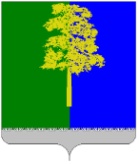 Муниципальное образование Кондинский районХанты-Мансийского автономного округа – ЮгрыГЛАВА КОНДИНСКОГО РАЙОНАПОСТАНОВЛЕНИЕВ соответствии со статьями 31, 32, 33 Градостроительного кодекса Российской Федерации, статьей 8 Закона Ханты-Мансийского автономного округа – Югры 
от 18 апреля 2007 года № 39-оз «О градостроительной деятельности на территории Ханты-Мансийского автономного округа – Югры», решением Думы Кондинского района от 29 октября 2021 года № 843 «О принятии осуществления части полномочий по решению вопросов местного значения», в целях совершенствования порядка регулирования землепользования и застройки территории городских и сельских поселений Кондинского района, постановляю:1. Комиссии по подготовке Правил землепользования и застройки муниципальных образований городских и сельских поселений Кондинского района организовать работу по подготовке проектов внесения изменений в Правила землепользования и застройки городских и сельских поселений Кондинского района.2. Утвердить порядок и сроки проведения работ по подготовке проектов внесения изменений в Правила землепользования и застройки городских и сельских поселений Кондинского района (приложение).3. Постановление опубликовать в газете «Кондинский вестник» и разместить на официальном сайте органов местного самоуправления Кондинского района Ханты-Мансийского автономного округа – Югры.4. Постановление вступает в силу после его подписания.5. Контроль за выполнением постановления возложить на заместителя главы района курирующего вопросы архитектуры и градостроительства.са/Банк документов/Постановления 2023Приложениек постановлению главы районаот 05.09.2023 № 68-пПорядок и сроки проведения работ по подготовке проектов внесения изменений в Правила землепользования и застройки городских и сельских поселений Кондинского районаот 05 сентября 2023 года№ 68-п пгт. МеждуреченскийО подготовке проектов внесения изменений в Правила землепользования и застройкигородских и сельских поселений Кондинского районаГлава районаА.А.Мухин№ этапаНаименование мероприятияСроки проведения работ1.Опубликование сообщения о принятии решения о подготовке проектов внесения изменений в Правила землепользования и застройки городских и сельских поселений Кондинского района (далее - Проекты)В течение 10 календарныхдней со дня принятиярешения2.Подготовка Проектов 15 рабочих дней с момента опубликования постановления главы Кондинского района о подготовке Проектов3.Проверка подготовленных Проектов, опубликование оповещения о начале общественных обсуждений по рассмотрению Проектов В течение 14 календарных дней4.Проведение общественных обсужденийНе более 1 месяца5.Корректировка и направление по результатам проведения общественных обсуждений Проектов В течение 5 рабочих дней со дня проведения общественных обсуждений6.Принятие решения главой Кондинского района о направлении Проектов на утверждение или об отклонении проектов и направлении его на доработкуВ течение 10 календарных дней со дня поступления